    The ASME Auxiliary -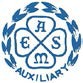 Student LoanAdministered and funded by the ASME Auxiliary	The ASME Auxiliary Student Loan Fund operates in accordance with ASME Auxiliary Student Loan Policy using the following qualifications and procedures:Loan Amounts	The maximum total outstanding loan amount is $10,000 per student. Qualified students may accumulate no more than $10,000 in ASME Auxiliary student loans during their full-time undergraduate or graduate studies. The annual and total borrowing limits are set by the ASME Auxiliary.Loan Interest		ASME Auxiliary loan bears interest at a rate of 4% per annum beginning the first of the month immediately following 6 months after the earlier to occur of (i) graduation, or (ii) termination of fulltime student status. Thereafter, the loan plus accrued interest is to be paid in thirty-six (36) equal consecutive monthly payments. There is no penalty for accelerated or early re-payment of the loan, and in the case of accelerated or early re- payment interest on the loan will be recalculated and reduced accordingly.  The default interest rate is 12%.EligibilityINCOMPLETE OR LATE APPLICATIONS WILL NOT BE CONSIDERED OR RETURNEDTo be considered for a loan, a student must satisfy the following criteria:Be an ASME Member or Student Member in good standing. The borrower must remain an ASME member or Student Member for the duration of the loan repayment period.Be a U.S. Citizen or permanent residentBe enrolled in full-time academic studies in the United States and making satisfactory progress in his or her degree program in Mechanical Engineering, Mechanical Engineering Technology or a closely related program.Have a minimum GPA of:	2.20 on a 0 to 4.00 scale(Undergraduate Students)3.20 on a 0 to 4.00 scale(Graduate Students)Have a demonstrated financial need.EvaluationCriteria	If the number of qualified applicants exceeds available funding preference for loans will be given to qualified:Undergraduate: Upper Division StudentsGraduate: 2nd Year Master’s Degree StudentsUndergraduate: Lower Division StudentsOther StudentsThis is not meant to discourage qualified freshmen, sophomores and graduate students from applying, but indicates that loans are first made to qualified undergraduate, upper-class students.For evaluation purposes, no distinction is to be made between "academic year" loans and "summer term" loans.The following guidelines are used to evaluate and rank the applicants:Financial needAcademic performanceParticipation in ASME activitiesAll monies available for loans in a given year need not be awarded, if the number of qualified applicants is insufficient.Repayments &Default		The initial monthly payment of the 36-month repayment series is due on the first day of the sixth month after the earlier to occur of (i) completion of degree requirements for which the loan is granted or (ii) termination of full-time enrollment in that degree program. The loan will bear interest at a rate of 4% per annum, on the outstanding loan balance, beginning the first of the month immediately following 6 months after graduation, change or termination of student status.NOTE: 	ASME Auxiliary loans are not part of any government program, therefore, they are not included in any possible forgiveness of government guaranteed loans.Extensions	A one-time Graduate Education Extension may be awarded to qualified students who are enrolled in full-time studies towards a master’s degree in Mechanical Engineering or Mechanical Engineering Technology or closely related program. Loan recipients wishing to request a one-time Graduate Education Extension of repayment should make a written request to the Auxiliary Student Loan committee at least one month prior to the end of the 6-month grace period. The written request should include:A transcript of previous work completed.A copy of a letter of acceptance to a graduate school.A summary of the proposed plan for the graduate studies.An estimated date of graduation.Complete information on any other sources of financial assistance.If the request is approved, the loan repayment is postponed without interest until after completion or termination of full-time graduate studies. At that time, the repayment schedule begins. There is no additional grace period once a Graduate Education Extension has ended.Requests for an extension of the loan repayment to begin graduate studies will be evaluated based on the following considerations:Application InformationThe availability of funds.The probable success of the applicant.The need of the applicant.The appropriateness of the graduate program proposed.Continued membership in ASME.Thorough attention should be given to all parts of the application; e.g. personal information; including citizenship, financial information, Guarantor’s signatures, names and addresses. Each Guarantor (two Guarantors are required) must be someone who will  be  able  to  provide  ASME  with  your address  if  you  have relocated, i.e. a parent, guardian or relative living in North America. The borrower's spouse or another student are not acceptable Guarantors. In the event that the applicant is awarded an ASME Auxiliary Student Loan and defaults during the repayment period, the Guarantors will be called upon to fulfill the financial obligation to repay this loan in full and on demand.The completed and signed loan application must be uploaded along with one (1) current transcript. The transcript must be official and show your GPA plus your current enrollment status.The recommendation and signature of the Department Head is required. The academic institution and Department Head bear no financial liability under this program and principally attest to the applicant's academic status and performance.ApplicationUpload	Before mailing and uploading your application, please check the following;Check the eligibility requirements in the Application Guide to make sure you qualify. Ask for the Department Head’s signature and brief recommendation (see section D).Review and compile all estimated expenses for the Academic year (Fall 20__ to Fall 20__ ) (tuition and fees, room and board, loans, miscellaneous educational expenses, personal expenses, credit cards, etc.) You should base these numbers on anticipated expenses and expenses from past years.List the total amount of outstanding Student Loans, including this loan. (The total amount of outstanding ASME Auxiliary Student Loans, including the current loan being applied for not to exceed $10,000)Request an Official Transcript from your University (which must include your GPA and enrollment status)All necessary Signatures; 1) Department Head, 2) Guarantors, and 3) You the Applicant (electronic signatures may not be used)The ASME AuxiliaryStudent Loan – Application FormAdministered and funded by the ASME Auxiliary	X								    XStudent’s Name	Student’s Date of Birth   X 								   XStudent’s Permanent Mailing Address	Student’s Citizenship (must be a US citizen or permanent resident)								      X	Name of School 								        X	Student’s School Mailing Address								    _________________________________________    X							              XStudent’s Permanent Telephone Number	Student’s Telephone Number at School      X								   XStudent’s Permanent E-Mail Address	Student’s E-Mail Address at School   XSchool Being Applied to if Different than Current								     _________________________________________        X								    Academic Status During upcoming termASME Student Membership Number	Expected Date of Graduation     Office(s) held or other significant ASME activities:Wages/Income										         $   __________Personal Assets (Bank Accounts, etc.):								         $   __________Scholarships/Loans (Available Balances):							          $  __________Other Financial Sources and Amount(s) (please explain):____________________________________________________________________ 		         $  ______________________________________________________________________________		         $  ______________________________________________________________________________		         $   __________Total Winter/Spring or Summer/Fall Term Resources:	                   (1) $   __________Tuition and Fees:	$   __________Room and Board:	$   __________Miscellaneous Educational Expense(s) (Books, etc.)						         $   __________Personal Expenses (If during the term (a) and/or (b) are applicable, please explain in Part 3):Support of Dependents:Other Financial Obligations (Please itemize in the space below the amount of monthly payments, and lending institution for each loan and/or credit card in space below):(b1) Loans, other than other outstanding ASME Auxiliary Student Loans:(Total amount of outstanding ASME Auxiliary Student Loans, including the current loan being applied for not to exceed $10,000)(b2)  Credit Cards:(b3) Other, please explain:Total   (During academic year (Fall 20    to Fall 20   ):Loan Amount Requested (Subtract Total 1 from Total 2, but not to exceed $10,000):Personal Data (please describe your current family/marital/dependents situation as pertaining to the application):$   __________(b1)$ __________(b2)$  __________(b3)$   __________2) $        __________$        __________The following conditions shall govern the grant and repayment of the loan:The loan will bear interest at a rate of 4% per annum, calculated on the unpaid principal balance. Interest will not commence until six (6) months after the earlier to occur of (i) completion of degree requirements for which the loan is granted or (ii) termination of full-time enrollment in the degree program for which the loan is granted.Repayment of the loan will be made in equal payments including principal and interest as follows:the initial monthly payment of the 36-month series is due six (6) months after the earlier to occur of (i) completion of degree requirements for which the loan is granted or (ii) termination of full- time enrollment in that degree program.the principal loan balance, the applicable interest rate and the number of remaining months tomaturity are taken into account to  calculate  the  constant  monthly  payment,  which  is  due  by the  last  day of  each month.Upon graduation, extension of loan for studies in a mechanical engineering or a mechanical engineering technology graduate program, or termination of full-time enrollment in the degree program for which the loan is granted, I will keep the ASME informed of any change in the academic or address information given on my application within 30 days. Each Guarantor’s information must also be kept current until your loan commitment is completed.I understand that a one-time Graduate Education Extension may be awarded with approval of the ASME Auxiliary Student Loan Committee if I am enrolled in full-time studies towards a master’s degree in Mechanical Engineering or Mechanical Engineering Technology.ASME membership must be maintained until loan is paid in full. If your membership drops while your loan is outstanding you are considered in default.The borrower will execute a promissory note before distribution of the requested funds and two Guarantors will execute a guaranty with respect to the promissory note. Permissible Guarantors can be a parent, guardian or a relative. Spouses and other students may not be Guarantors. Guarantors must reside in North America.Guarantors signing the Guaranty(s) should be the same individuals listed on the Loan Application.  In case other individuals sign the Guaranty(s), full information as listed in the Loan Application must be provided when submitting the Guaranty(s)Each Guarantor of this application is made fully aware of the legal obligation to repay the loan and that he/she is financially able to assume this obligation. Upon any default of payment of principal and interest, the Guarantors will assume the responsibility of continuing to make payment until the entire loan, with interest, is paid in full. The ASME Auxiliary has the right to draw a credit report concerning this transaction.I)		Student and the Guarantors are responsible for any collection costs, including agency and/or attorney fees, in event of default.The information given on this form is true and complete to the best of my knowledge. If requested, I can and will provide backup data to support the information as recorded. 	/ 	Student’s Name (Please Print Clearly)		Student’s Signature	/ DateGuarantor Number 1 	_		/ 	Name of Proposed Guarantor No. 1 (Please Print Clearly)	Signature of Proposed Guarantor No. 1 / Date 	_Guarantor No. 1’s Permanent Street Address	Guarantor No.1’s Permanent City, State and Zip Code 	_Guarantor No. 1’s Telephone Number	Guarantor No. 1’s Email AddressGuarantor No. 1’s Relationship to Applicant	Guarantor No. 1’s Social Security Number (Parent/Guardian/Relative) 	_Guarantor No. 1’s Occupation	Guarantor No. 1’s Employer 	_Guarantor No. 1’s Employer’s Street Address	Guarantor No.1’s Employer’s City, State and Zip Code 	_Guarantor No. 1’s Employer’s Telephone Number	Contact Name for EmployerGuarantor Number 2 	_Name of Proposed Guarantor No. 2 (Please Print Clearly) ____________________________________	/ _______Signature of Proposed Guarantor No. 2 / Date 	_Guarantor No. 2’s Permanent Street Address	Guarantor No.2’s Permanent City, State and Zip Code 	_Guarantor No. 2’s Telephone Number	Guarantor No. 2’s Email AddressGuarantor No. 2’s Relationship to Applicant	Guarantor No. 2’s Social Security Number (Parent/Guardian/Relative) 	_Guarantor No. 2’s Occupation	Guarantor No. 2’s Employer 	_Guarantor No. 2’s Employer’s Street Address	Guarantor No.2’s Employer’s City, State and Zip Code 	_Guarantor No. 2’s Employer’s Telephone Number	Contact Name at Employer’s OfficeCurrent GPA   	Undergraduate	GraduateComments on scholastic record and potential for success__________________________________________________________________________________________________________________________________________________________________  ____________________________________________________________________________________________________________    X										  /Department Head Signature	/ Date    XDepartment Head Name (print clearly or type)   XDepartment Head Street Address   XDepartment Head City, State, ZIP   X                                                                                                                                                   XDepartment Head Telephone Number	Department Head E-mail AddressIn making this application, I have carefully read the Student Loan Fund Information Sheet and Loan Application Form and will be bound by the statement therein. I have read my answers and do affirm the correctness of every statement. I promise to use this loan for no purpose other than the necessary expenses of continuing my education in Mechanical Engineering. I also promise to answer promptly correspondence relating to the loan, and to keep the Auxiliary Student Loan Fund Treasurer and ASME Student Loan Committee informed of the Guarantors' and my current addresses and advised of the character of my work and remuneration as long as my indebt.    X							XSignature of Student	DateOfficial Transcript – must show GPA plus your current enrollment statusIf you are a permanent U.S. resident BUT NOT a US Citizen you must include your Alien Registration Number and Nationality.Citizenship / NationalityX_____________________________________________Alien Registration Number - (if applicable)X_____________________________________________Failure to provide a completed application will result in the disqualification of your Student Loan submission. How did you learn about the ASME Auxiliary’s Student Loan Program? (please check one)    ___ ASME Website			___ ASME E-mail Notice        ___ Faculty Advisor/Dept. Head	    ___ College Financial Aid Office       ___ Fellow Student                 ___ Other Website (please identify)									        _______________________Please scan your application, Official Transcript with your GPA and current enrollment status into one single PDF, then upload it to https://asme.sharefile.com/remote/02c1da93-9666-469c-a281-b4808ccdc8fcYou will also need to mail a hard copy with the original signatures to;ASME Auxiliary Student Loan Programc/o David Soukup – 7th FloorTwo Park AvenueNew York, NY 100161.4.2.5.3.6.Do you wish to receive follow-up loan correspondence at your:School Address        ___   Permanent Address ___